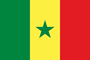 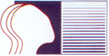 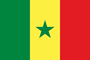 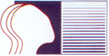 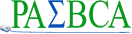 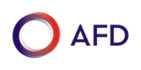 GRILLE D’OBSERVATION D’UNE PRESTATION FILMEEElément à observer : La motivation et l’implication des apprenants dans les tâchesPour réussir des apprentissages, il faut plus que des capacités – il faut aussi être motivé et impliqué dans les tâches données! Dans les classes observées ont été vus des élèves répondant aux sollicitations de l’enseignant, mais pas assez investis dans les activités de classe qui ne leur semblent pas toujours motivantes et  qui ne les prédisposent pas à s’impliquer pour réussir leur apprentissage. Le rôle de l’enseignant dans la motivation et l’implication, la mobilisation des élèves sur des tâches s’exerce à deux niveaux :au niveau relationnel, sa capacité à encourager, à mettre en confiance, à se montrer bienveillant, à créer un climat positif en classe, tout en étant juste en ne craignant pas de rappeler les règles de fonctionnement ;au niveau pédagogico-didactique en proposant des situations d’apprentissage de départ motivantes, qui semblent utiles à l’apprenant  et qui privilégient son implication.Et pour qu’un élève s’implique en classe, encore faut-il que l’enseignant se montre impliqué.Il faut en particulier :montrer l’utilité, le sens des connaissances et des tâches d’apprentissage ;proposer des tâches motivantes, nouvelles, diverses, voire des détours;proposer des tâches avec un degré de défi raisonnable ;aider les élèves à établir des buts personnels ;poursuivre des buts de maîtrise plutôt que de performance ;conduire les élèves à formuler ce qu’ils savent et savent faire ;focaliser l’évaluation non pas sur la personne et les performances mais sur les progrès réalisés, valoriser l’effort personnel. 	Elément à observer : La motivation et l’implication des apprenants dans les tâchesElément à observer : La motivation et l’implication des apprenants dans les tâchesElément à observer : La motivation et l’implication des apprenants dans les tâchesElément à observer : La motivation et l’implication des apprenants dans les tâchesElément à observer : La motivation et l’implication des apprenants dans les tâchesENSEIGNANTENSEIGNANTELEVESELEVESANALYSEINDICATEURSINDICESà prélever dans le filmINDICATEURSINDICESà prélever dans le filmANALYSE1. Présente le sens de l’activité, la situation de manière contextualisée, fournit une mise en situation significative1. Manifestent leur compréhension, fournissent des exemples, des illustrations vécues, etc.2. Présente l'utilité des connaissances en apportant des exemples, aide à faire des liens2. Situent le domaine d'utilisation des connaissances, donnent des exemples, etc.3. Met à disposition le matériel, des supports 3. Manipulent le matériel, les supports4. Propose des tâches motivantes qui ont du sens pour l'élève4. Réagissent à des situations signifiantes, font des liens avec leur vécu5. Formule des consignes précises  qui engagent dans la tâche5. S’engagent individuellement dans la tâche6. Propose un défi à relever, un problème à résoudre6. Mobilisent leurs connaissances antérieures pour surmonter l'obstacle7. Fait mobiliser les prérequis  (questions de révision, etc.)7. Réagissent en fournissant les réponses attendues8. Organise et veille à la mise en œuvre du travail individuel8. Traitent la tâche individuellement 9. Organise et accompagne le travail en équipe et entre pairs9. Echangent, construisent et stabilisent une production commune10. Apporte un  soutien aux  élèves en difficulté (étayages)10. Réagissent, surmontent les obstacles11. Exploite les productions des élèves, les fait comparer, aide à la la stabilisation des connaissances 11. Mobilisent leurs connaissances et participent à la synthèse (reformulent le nouveau savoir)12. Encourage  la prise de parole avec bienveillance12. Echangent, s’expriment librement, sont à l’aise en classe13. Organise les débats, incite les apprenants à l'échange entre pairs13. Manifestent l’intérêt à confronter leurs idées et à produire ensemble14. Valorise les productions des élèves, effectue des renforcements positifs, etc.14. Sont en confiance, prennent conscience de leurs progrès, etc.